Terme umformen und vereinfachenVereinfache folgende Terme so weit wie möglich!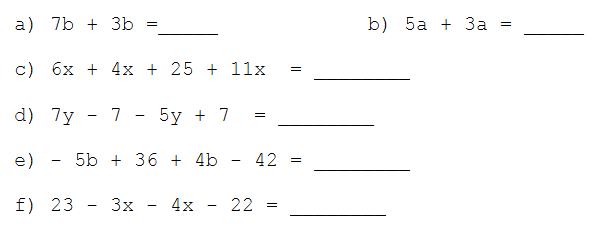 Fülle folgende Leerstellen aus!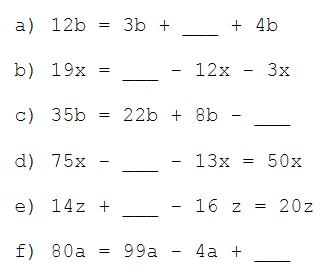 Fasse folgende Terme zusammen!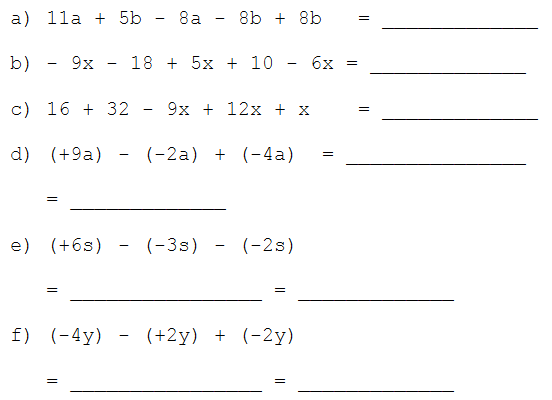 